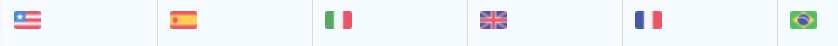 Press release in English. Scroll down for translations to Spanish, French, Italian, Portuguese and Dutch. ContactTim LillingCommunication@BlitzResults.comhttps://www.BlitzResults.comPhone: +1 646 500 8642Press release / New York, March 25, 2020The toilet paper calculator: This is how long the stock in the quarantine really lasts / Appeal against panic purchasesMany people are hoarding toilet paper during the Corona crisis. But how much toilet paper does one really need to survive the quarantine? Do you have enough supplies, or should you really do some shopping? This can now be calculated on a website. There are also some tips on how to stretch the supply and on alternatives to toilet paper. At https://www.blitzresults.com/en/toiletpaper/ you can calculate how long your own stock of toilet paper will last. All you have to know is how many rolls are in your own possession and what your individual "usage behavior" is like. The calculator estimates how long the toilet paper will last. If you like, you can also use the expert mode. Here information such as the duration of the quarantine, number of sheets and exact consumption can be refined. "In most cases the own need is massively overestimated, and the toilet paper will last for an astonishingly long time. We hope to use the calculator to solve a current problem in an amusing way. With a wink, we want to remind people that in most cases it is not necessary to hoard toilet paper," says Tim Lilling, project manager of the online portal blitzresults.com.About BlitzResults.comwww.blitzresults.com is an open source educational platform with focus on science, consumer affairs and technology. A wide variety of tools, converters and checklists help users to calculate optimal results. All tools were created in collaboration with educational institutions and every infographic is licensed under creative commons and may be used free of charge in educational context.ESLa calculadora de papel higiénico: este es el tiempo que te durarán las existencias esta cuarentena / Una llamada contra el acaparamientoMucha gente acapara el papel higiénico durante la crisis del coronavirus. Pero, ¿cuánto papel higiénico necesitas realmente para sobrevivir a la cuarentena? ¿Son suficientes las existencias que tienes en casa o deberías comprar algunos rollos más? Ahora puedes calcularlo en una página web. También hay algunos consejos sobre cómo estirar el chicle y qué alternativas hay al papel higiénico. En www.blitzrechner.de/toilettenpapier/ puedes calcular hasta cuándo te durarán las existencias de papel higiénico que tienes en casa. Lo único que tienes que hacer es responder a las preguntas de cuántos rollos de papel posees y cuál es tu "uso" individual. Después, la calculadora hará su magia y mostrará cuánto te durará aproximadamente el papel higiénico que tienes en casa. Si lo deseas, también puedes usar el modo experto. En este modo puedes detallar más los parámetros como la duración de la cuarentena, el número de hojas y el consumo exacto de papel higiénico. “En la mayoría de los casos, las necesidades reales se sobreestiman considerablemente y el papel higiénico puede aún puede durar mucho tiempo. Con esta calculadora, esperamos resolver este problema tan de actualidad tomándonoslo con humor. Queremos recordarle a la gente que en la mayoría de los casos no es necesario vaciar los estantes del supermercado y acaparar tanto papel higiénico en casa”, nos comenta el director de este proyecto.FRCalculateur de papier toilette : pour connaître la durée du stock de papier toilette en confinement / une solution contre le stockage impulsifLa crise du coronavirus pousse beaucoup de gens à faire des stocks de papier toilette. Mais de quelle quantité de papier toilette avons-nous vraiment besoin pour survivre pendant une quarantaine ? Vos réserves sont-elles suffisantes ou est-il judicieux d’en acheter davantage ? Un site web permet désormais de répondre à ces questions angoissantes ! On y trouve également quelques conseils pour faire durer ses stocks ainsi que des informations sur les alternatives au papier toilette. Le site www.blitzrechner.de/toilettenpapier/ vous permet de calculer combien de temps vous pourrez réellement tenir avec vos stocks de papier toilette. Il vous suffit de saisir le nombre de rouleaux de papier toilette dont vous disposez et d’évaluer la consommation habituelle par personne. Le calculateur vous indique alors combien de temps vos stocks devraient vous permettre de tenir. Les plus scrupuleux peuvent même utiliser le mode expert et saisir des informations supplémentaires pour un calcul plus précis : durée de la quarantaine, nombre de feuilles par rouleau et consommation exacte par passage aux toilettes. « Beaucoup de gens surestiment largement leurs besoins, ce qui les pousse à acheter des stocks de papier toilette disproportionnés. Nous espérons que notre calculateur permettra de résoudre avec humour un problème brûlant en période de crise. Nous sommes convaincus qu’après avoir fait un rapide calcul, la plupart des gens admettront qu’il n’est pas vraiment nécessaire de faire des stocks de papier toilette », estime Tim Lilling, chef de projet du portail blitzrechner.ITIl calcolatore di carta igienica: indica quanto durerà la fornitura in quarantena / appello contro le scorte eccessiveMolte persone hanno accumulato scorte di carta igienica per ovviare alla quarantena da Coronavirus. Ma di quanta carta igienica hai davvero bisogno per superare la quarantena? Le scorte sono sufficienti o dovresti effettivamente comprarne altra? Puoi finalmente calcolare tutto questo su un sito Web. Ci sono anche alcuni consigli su come far durare di più le scorte e quali alternative esistono alla carta igienica.Su www.blitzrechner.de/toilettenpapier/ puoi calcolare quanto durerà davvero la tua scorta di carta igienica. Le uniche informazioni che devi inserire sono relative ai rotoli che possiedi nelle tue scorte e alle "abitudini di utilizzo" individuale. Quindi, il calcolatore mostrerà quanto durerà probabilmente la tua carta igienica. Se lo desideri, puoi anche utilizzare la modalità dettagliata, inserendo informazioni più specifiche quali la durata della quarantena, il numero di fogli e il consumo esatto."Nella maggior parte dei casi, le tue esigenze sono enormemente sopravvalutate e la carta igienica dura sorprendentemente a lungo. Speriamo di risolvere un problema attuale in modo divertente grazie al nostro calcolatore. Vogliamo ricordare simpaticamente alle persone che, nella stragrande maggioranza dei casi, non è necessario riempire la propria casa di carta igienica", afferma Tim Lilling, project manager del portale informatico blitzrechner.NLDe toiletpapier-calculator: Zo lang gaat de voorraad echt mee in quarantaine/appel tegen hamsterenVeel mensen hamsteren toiletpapier tijdens de coronacrisis. Maar hoeveel toiletpapier is er nou eigenlijk nodig om de quarantaine door te komen? Is de voorraad voldoende of moet er echt nog wat bij worden gekocht? Dit kan nu op een website worden uitgerekend. Bovendien vindt u er tips over hoe je de voorraad wat kan spreiden en welke alternatieven er zijn voor toiletpapier. Op www.blitzrechner.de/toilettenpapier/ kan worden berekend hoelang de eigen voorraad toiletpapier meegaat. Daarvoor hoeft alleen antwoord te worden gegeven op de vragen over hoeveel rollen u al hebt en hoe het individuele “verbruikspatroon” is. Daarna geeft de calculator aan hoelang je ongeveer nog met je voorraad toiletpapier vooruit kunt. Wie kan, mag ook de expert-modus gebruiken. Hier kunnen gegevens zoals de duur van de quarantaine, het aantal vellen en het exacte verbruik gedetailleerd worden ingevoerd. “In de meeste gevallen wordt de eigen behoefte schromelijk overschat en gaat het toiletpapier nog verrassend lang mee. Wij hopen met de calculator een actueel probleem met de nodige humor op te kunnen lossen. We willen de mensen er met een knipoog aan herinneren dat het in de meeste gevallen niet nodig is om toiletpapier te hamsteren”, vertelt Tim Lilling, projectleider van rekenportaal Blitzrechner.PTCalculadora de papel higiênico: Saiba por quanto tempo durará seu estoque durante a quarentena / Apelo contra a compra excessivaMuitas pessoas estão comprando papel higiênico em excesso durante a crise do novo coronavírus. Porém, quanto papel higiênico é necessário de fato para passar pela quarentena? Será que o estoque é suficiente ou seria bom comprar um pouco mais? Você poderá calcular isso agora em uma página da Internet. Além disso, você poderá conferir dicas para fazer o estoque durar mais e alternativas para substituir o papel higiênico. No site www.blitzrechner.de/toilettenpapier/, você poderá calcular por quanto tempo seu estoque de papel higiênico durará. Para isso, você só precisará responder quantos rolos tem em casa e quais são seus “hábitos de uso”. Então, a calculadora indicará uma previsão da duração do papel higiênico. Quem quiser poderá usar o modo expert. Nesse modo, você poderá refinar sua pesquisa com dados como duração da quarentena, quantidade de folhas e consumo mais preciso. “Na maioria dos casos, a necessidade é bastante superestimada e o papel higiênico durará por muito mais tempo que o necessário. Com essa calculadora, esperamos solucionar um problema atual de forma bem-humorada. Em um piscar de olhos, queremos lembrar as pessoas de que, na grande maioria dos casos, não é necessário estocar papel higiênico.”, relata Tim Lilling, diretor de projetos do portal de cálculos blitzrechner.